June’s Magical History Tour:  To the Bat Cave!Wednesday, June 28thOptional Dutch Treat Dinner at 5 p.m. in Fredericksburg Bat Tour at 7 p.m., Old Tunnel State ParkWhen European settlers moved into this area in the mid-1800s, they needed a reliable way to connect nearby Fredericksburg to San Antonio. Around 100 workers dug out most of the tunnel by hand. During its construction, the tunnel became a popular tourist attraction, much like it is today. This line was used until 1941 and dismantled during WWII.  But the tunnel quickly found new life when the bats moved in*.Join the Kendall County Historical Commission (KCHC) as we learn more about the history of the tunnel and the state’s smallest park: Old Tunnel State Park.  We’ll spend time with a docent and then watch the bats takes flight.  Prior to that, we’ll be dining at Altstadt Brewery in Fredericksburg, 6120 East, US-290.  After dinner, we’ll caravan to the tunnel, located at 10619 Old San Antonio Road, close to the Kendall-Gillespie county border.  RSVP by June 23 to Nalga Mebane, KCHC programs chair, at npmebane@gvtc.com.  Call Robin at the library for more information, 830-249-3053.  *copy from Old Tunnel State Park history.  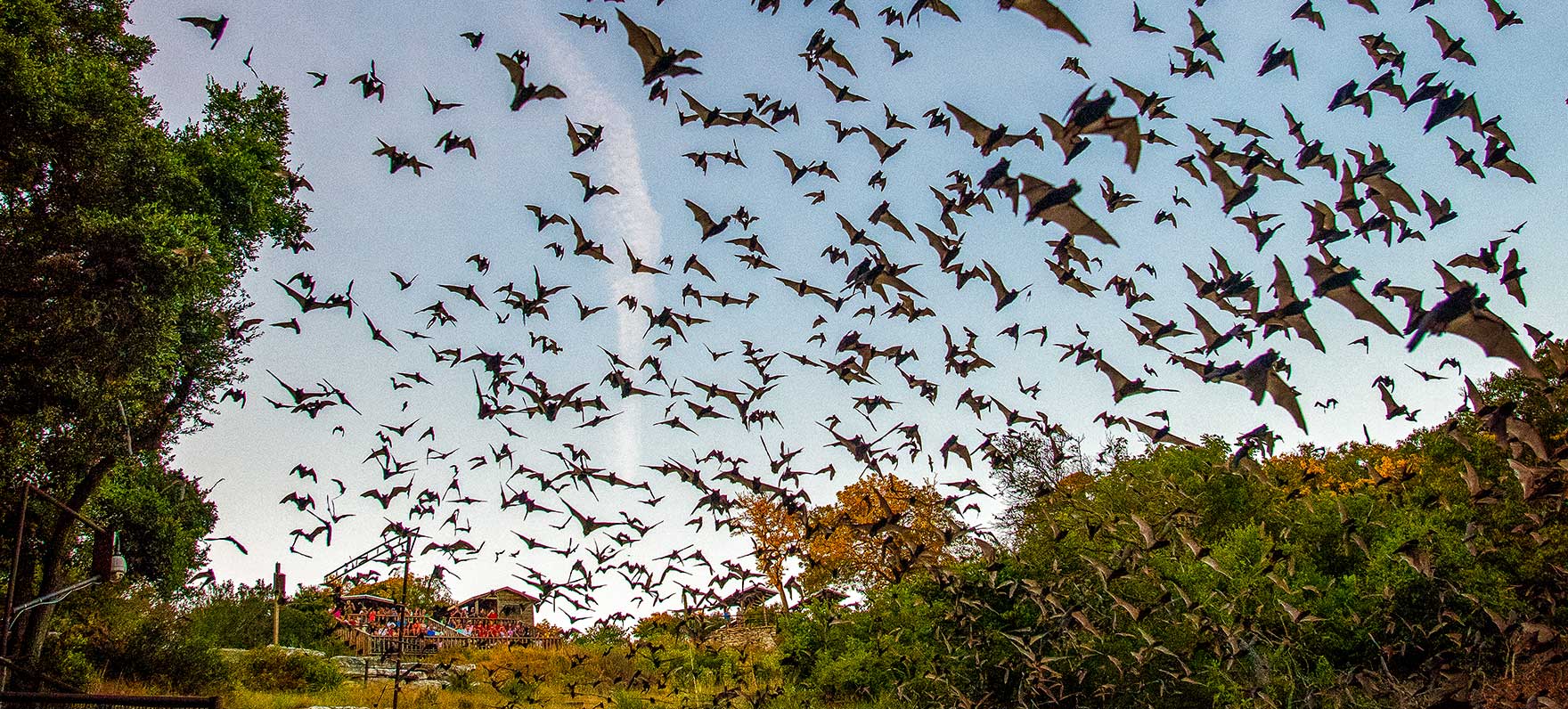 